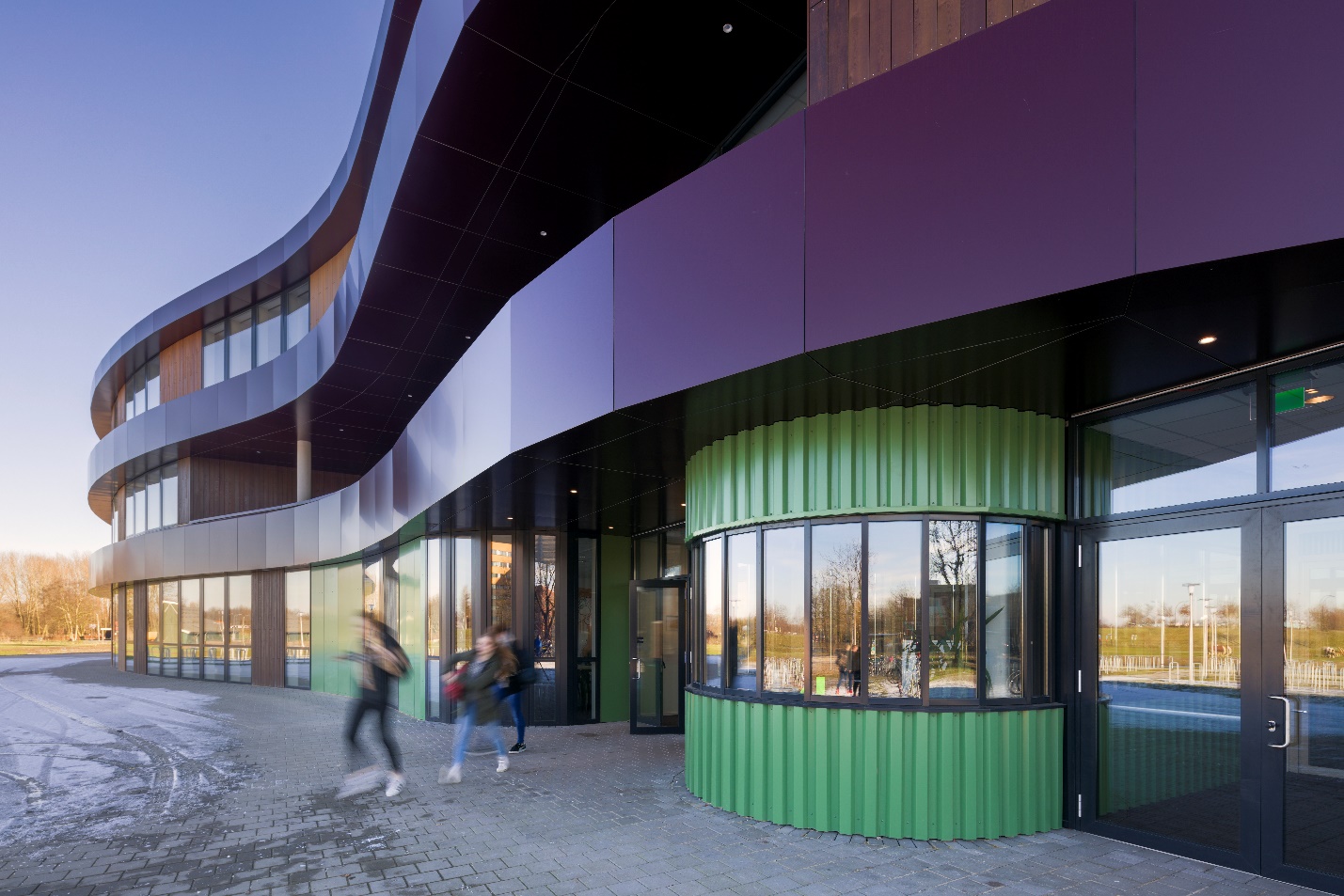 Ondersteuning is van ons allemaalNotitie ondersteuning voor alle medewerkers van
het C.T. Stork CollegeVersie: 18 augustus 2020InleidingVoor je ligt het ondersteuningsplan van het C.T. Stork College. Deze notitie is bedoeld voor het personeel van het C.T. Stork College. Samen hebben we een programma en een structuur samengesteld zodat leerlingen en personeel weten waar je voor de ondersteuning terecht kan en hoe dit werkt. Deze informatie wordt gedeeld met leerlingen en ouders. De mentor vervult hier en belangrijke taak in.De ondersteuningsnotitie kan ook gebruikt worden om externe partijen over de ondersteuning die het C.T. Stork College biedt te informeren. De bijlagen zijn voor intern gebruik.Met deze notitie willen we een zinvol en informatief programma beschrijven van de ondersteuning van het C.T. Stork College in de dagelijkse praktijk. Dit document is tot stand gekomen met medewerking van: Ingeborg Prins, Maria Inan, Inge Merits, Edith de Vries, Rob Luijrink en André van WeeghelOnderwijskundige uitgangspunten voor de ondersteuning   	(op basis van het onderwijskundig concept)In het C.T. Stork College geven we onderwijs dat recht doet aan verschillen tussen leerlingen en waarin leerlingen op hun niveau adequaat worden uitgedaagd om een zo goed mogelijk leerresultaat te bereiken. De loopbaan en de begeleiding van de leerlingen staat centraal. Leren voor het leven. De essentie is het ontwikkelen van talenten van leerlingen. Deze zienswijze past bij alle leerjaren en bij alle vakken en activiteiten.Dat betekent, naast goed onderwijs voor elke leerling, ook het verbeteren van de leerprestaties van leerlingen met een leerachterstand. Deze leerlingen krijgen een op maat gesneden ondersteuningsprogramma gericht op het VMBO diploma en met uitzicht op het behalen van een startkwalificatie op minimaal niveau 2. Het ondersteuningsprogramma richt zich eveneens op het met succes functioneren in de maatschappij. Het aanbod van de ondersteuning wordt verruimd met het aanbod van talentontwikkeling. Voor alle leerlingen (ongeacht hun niveau) is de ondersteuning ook bedoeld om zich te kunnen profileren. Leerlingen zijn zo in de gelegenheid om te kunnen opstromen per vak of helemaal naar een ander, hoger niveau.Rondom de leerling is de mentor de spil in de ondersteuning. De mentor en het team worden daarbij ondersteund door de ondersteuningscoördinator en het ondersteuningsteam voor extra ondersteuning. We streven naar een schoolcultuur waar talentvolle leerlingen uitgedaagd worden, waar uitblinken mag en prestaties worden gewaardeerd. Het (h)erkennen van de eigen kwaliteiten, leren keuzes maken en het gestructureerd plannen  is  essentieel voor de verdere schoolloopbaan in de bovenbouw en vervolgens ook in het MBO en eventueel het HBO.  De overdracht van waarden, normen en gedragingen spelen een belangrijke rol in de sociale ontwikkeling van leerlingen. Deze aspecten komen niet alleen als lesstof aan de orde, maar komen ook tot uiting in de schoolcultuur en in de manier waarop leerlingen en leraren met elkaar omgaan. De ontwikkeling van leerlingen als persoon, als actief deelnemer in de maatschappij, kortom als zelfbewuste en verantwoordelijke burgers hoort bij het onderwijs van het C.T. Stork College. Normen, waarden en gedragingen zijn essentieel voor de Veilige School die we willen zijn. We willen de leerlingen deze basisprincipes meegeven voor hun toekomst.Centrale thema’s van de school zijn:Ontplooiing en ontwikkeling van basisvaardigheden en kernvakkenTalentontwikkelingLoopbaanoriëntatie- en begeleidingUitdagend, actief onderwijsprogrammaSociale ontwikkelingLeren binnen en buiten schoolOndersteuningPer leerjaar zullen de accenten verschillend gelegd worden. Alles samenvattend kan het onderwijsleerprogramma in de volgende fasen ingedeeld worden:Introductie in leerjaar 1Oriëntatie in leerjaar 2Verkenning in leerjaar 3Verdieping in leerjaar 4Het ondersteuningsprofiel van het C.T. Stork College(SWV VO 23.02)               De ondersteuning van het C.T. Stork College zal per 1 oktober 2018 ook terug te vinden zijn op de website van het Samenwerkingsverband VO 23.02. De invoering van de Wet passend onderwijs moet er voor zorgen dat er voor alle leerlingen in de regio een passend aanbod  beschikbaar is. Het passend aanbod is bedoeld voor leerlingen die in meer of mindere mate een ontwikkelingsachterstand hebben op cognitief en/of sociaal-emotioneel gebied. De doelen van passend onderwijs moeten ervoor zorgen dat alle kinderen een passende onderwijsplek krijgen. De ondersteuning die het C.T. Stork College biedt is beschreven in het ondersteuningsprofiel van de school. Bij het ondersteuningsaanbod gaat de school uit van de volgende doelen:Leerlingen krijgen zo goed mogelijk onderwijs en docenten zijn zo goed mogelijk toegerustVersterken van de basisOuders zijn betrokken bij hun kind op schoolScholen werken samen In het ondersteuningsprofiel staat precies wat we kunnen. Als een leerling verder geholpen moet worden dan is de school intermediair. We geven geen therapie of behandeling. Dat ligt buiten de school.3.1  Versterken van de basisGoed lesgeven vormt de basis. Goed lesgeven betekent tegemoet komen aan de individuele verschillen tussen leerlingen en tegemoet komen aan de verschillende onderwijsbehoeften van de leerlingen. Het vergroten van kennis en expertise van docenten en OOP is hierbij essentieel.Belangrijke kernwoorden bij ‘het versterken van de basis’ zijn: relatie, competentie en autonomie. Zij  zijn terug te vinden bij de volgende begrippen in  het lesgeven:Pedagogische vaardigheden (steunt op relatie!)Didactische vaardighedenKlassenmanagement Het C.T. Stork College wil, naast het goed lesgeven, de volgende punten realiseren door:een sterk mentoraat en persoonlijke begeleiding;een sfeer van openheid en structuur;een cultuur van leren leren en actief leren;het bevorderen van excelleren;een ondersteuningsaanbod met als einddoel: het diploma behalen;het bevorderen van een eigen verantwoordelijkheidsbesef bij leerlingen (LOB).De rol van de ondersteuning De leerlingen volgen het onderwijs in de reguliere setting. De extra ondersteuning en begeleiding voor docenten en leerlingen wordt tijdens de lessen ingezet. Dit krijgt vorm door op de hulpvraag van de docent in te gaan, maar ook door lesobservaties in de klas en adviezen aan de docent met betrekking tot het pedagogisch en didactisch handelen. Naast de ondersteuning in de klas kunnen de leerlingen in en na school gebruik maken van het ondersteuningsaanbod dat dagelijks wordt aangeboden. Deze ondersteuning is gericht op het bijwerken van leerachterstanden, bevorderen van talentontwikkeling, ondersteuning bij het huiswerk en training op het gebied van de sociaal-emotionele ontwikkelingen. Naast de vormgeving van de interne ondersteuning is het ondersteuningsteam betrokken bij het ZAT (Zorg Advies Team) waaraan ook externe betrokkenen verbonden zijn en verwijzen zij daar waar nodig naar VSO (Voortgezet Speciaal Onderwijs) en anders.In de ondersteuning is ook de rol van de ouders belangrijk. Zij worden geïnformeerd welke ondersteuning de school biedt, welke ondersteuning geschikt is voor hun zoon of dochter en de resultaten hiervan. Ook kunnen ouders een ondersteuningsvraag bij de school neerleggen. Belang voor de ondersteuning en het succes hiervan is dat leerling, school en ouders samenwerken om de ondersteuning en de gezamenlijke aanpak tot een succes te maken. De ondersteuning in kaart gebracht ( op hoofdlijnen)5.1   Toelichting op het schema van de ondersteuningsstructuurHet ondersteuningsbureau vormt de dagelijkse ondersteuning van mentoren en collega’s.Zij bestaat uit een ondersteuningsteam van ondersteuningscoördinatoren, leerlingbegeleiders en de orthopedagoog. De ondersteuningscoördinator geeft leiding aan het ondersteuningsbureau. Binnen het ondersteuningsbureau is er een breed ondersteuningsteam werkzaam bestaande uit collega’s die een taak hebben in de ondersteuning.Dit team bestaande uit leerlingbegeleiders en de orthopedagoog zijn niet dagelijks op het bureau aanwezig, maar bestrijken met elkaar de gehele week. Elk heeft zijn of haar specifieke taak en is daarnaast gekoppeld aan één of meerdere afdelingen.De ondersteuningscoördinatoren coördineren de verwijzing naar en plaatsing binnen het Pluspunt. Het Pluspunt is dagelijks bemand.  Pluspunt is er voor leerlingen die tijdelijk niet in de klas kunnen verblijven. Zij worden geholpen middels een bepaald op maat gesneden programma om op een juiste wijze weer terug te kunnen keren in de klas. Met de leerling samen worden doelen geformuleerd waaraan gewerkt gaat worden.De trainingen en steunlessen worden verzorgd door docenten ( of onderwijsassistenten) met taken. Dat geldt ook voor talentontwikkeling. Trainingen, steunlessen en talentontwikkeling worden één of meerdere malen per week aangeboden. De ondersteuningscoördinatoren matchen vraag en aanbod.Het ondersteuningsbureauHet ondersteuningsteam werkt systematisch aan de leerlingbegeleiding. Zij zet in op ondersteuning en begeleiding. De ondersteuning is er op gericht zijn dat elke leerling op de juiste plek zit en van begin af aan ook desgewenst de benodigde ondersteuning geboden kan worden. Ook tijdens de integrale leerlingbespreking komt de ondersteuning aan de orde en wordt middels een Plan van aanpak de benodigde ondersteuning ingezet. Op basis van een analyse van de verzamelde gegevens bepaalt het C.T. Stork College de aard van de ondersteuning. Een leerling die een Plan van aanpak heeft wordt gevolgd totdat dit niet meer nodig is en het Plan kan worden afgesloten. Het Plan van aanpak loopt 6 weken en wordt geëvalueerd. Na evaluatie kan het plan van aanpak nogmaals met 6 weken verlengd worden. Tevens is het ondersteuningsbureau ook bedoeld voor acute hulpverleningen daar waar hulp op de afdeling of de school geboden is. Het ondersteuningsteam onderhoudt nauw contact met de leerling-coördinatoren, de medewerkers van de domeinen en de teamleider. Het ondersteuningsteam en met name de leerlingbegeleiders hebben elke week regelmatig contact met de medewerkers in de domeinen en met de leerling-coördinator van de afdelingen. Daar waar dat nodig is wordt acuut geholpen dan wel ingegrepen. De leerlingbegeleiders uit het ondersteuningsteam zijn sparringpartner en coach van de medewerkers van het domein. Zij komen regelmatig kijken hoe het loopt in het domein.In SOM volgen we de prestaties en de ontwikkeling van de leerlingen. Docenten volgen en analyseren systematisch de voortgang in de ontwikkeling van leerlingen. Deze ondersteuning wordt planmatig uitgevoerd. De effecten van de ondersteuning worden geëvalueerd. (Doen we de juiste dingen en doen we ze goed?)De kwaliteit van de ondersteuning die het C.T. Stork College biedt wordt steeds getoetst. Scholing hoort hierbij om de kwaliteit te waarborgen. Het C.T. Stork College heeft de ambitie om professioneel handelen. Dit betreft het handelen van het gehele team en in het bijzonder van de functionarissen belast met een taak in de ondersteuning.Het ondersteuningsteam kan optimaal functioneren met de hulp van eenieder in de school. Het is daarom belangrijk om tijdig de leerproblemen en/of problemen in het gedrag te signaleren. De mentor heeft hierin een bijzondere taak. De mentor is de spil in de ondersteuning rondom de leerling. De mentor, wordt hierin de vakdocenten en de teamleiders staan de mentor bij in zijn of haar taak.  Het team waar de leerling toe behoord is in eerste instantie verantwoordelijk voor de begeleiding van leerlingen binnen de klas en/of de school. Zij zorgen gezamenlijk voor het creëren van een zo optimaal mogelijk onderwijsklimaat. Het ondersteuningsteam helpt hierbij.De ondersteuningsbehoefte (hulpvraag) van de individuele leerling in kaart gebracht.Het gaat hierbij om de hulpvraag van de leerling. Meestal is deze vraag ondersteund door de ouders. De hulpvraag komt bij de mentor terecht.Mogelijk kan ook de mentor en/of het team een hulpvraag hebben. De hulpvraag wordt ook besproken tijdens de leerlingbespreking. De mentor bespreekt dit met leerling en ouders.De hulpvraag wordt gemeld bij het ondersteuningsbureau. Daar wordt de aanvraag in gang gezet. Het ondersteuningsteam7.1 De ondersteuningscoördinatorenDe ondersteuningscoördinatoren organiseren de ondersteuning op het C.T. Stork College. Zij zijn vraagbaak voor collega’s en ouders inzake de ondersteuning. Zij geven gevraagd en ongevraagd advies aan medewerkers en schoolleiding. De ondersteuningscoördinatoren vallen in de lijn onder de teamleider. De teamleider heeft de portefeuille ondersteuning van het C.T. Stork College in haar beheer. Taken:Voorzitter van het ondersteuningsteam en de leerlingbesprekingen.Verantwoordelijk voor het vastleggen en nakomen van afspraken en evaluaties rondom de ondersteuningVerantwoordelijk voor het leggen en onderhouden van contacten met instellingen voor externe hulpTevens de contactpersoon voor het C.T. Stork College in het ZAT (Zorg Advies Team). In het ZAT zijn verder de politie, de schoolarts, de leerplicht en de jeugdhulpverlening vertegenwoordigd.Contactpersoon voor het SWV VO 23.02 (o.a. thuiszitters)Contactpersoon voor de 10-14 commissieContacten VSOInzet scholing en ontwikkeling voor het ondersteuningsteam en de afdelingenVoorbereiding aanvragen TLV. De directie neemt het besluit.Coördinatie verwijzing en plaatsing Pluspuntleerlingen n.a.v. de leerlingbesprekingMatchen vraag en aanbod voor de ondersteuning in het kader van trainingen, steunlessen en talentontwikkeling binnen de financiële kadersIntake nieuwe leerlingenCoördinatie en organisatie van het preventieve schoolveiligheidsbeleid o.a. Anti-pestweek, Paarse vrijdag.Operationele zaken en werkzaamheden7.2 De leerlingbegeleidersZij werken binnen het ondersteuningsteam vanuit hun specifieke expertise. De ondersteuningscoördinatoren vallen in de lijn onder de teamleider onderbouw voor zover zij niet door hun lesgevende taak onder een afdeling vallen. De teamleider onderbouw heeft de portefeuille ondersteuning van het C.T. Stork College in haar beheer. Taken:Begeleiding van leerlingen die extra zorg nodig hebben Het leren omgaan met de (leer)stoornis en het aanreiken van tools en leerstrategieën;Ondersteuning en advisering in de klasObservaties van leerlingen in de klas Coaching van leerlingenCoaching van mentoren en docenten die dit willenBehandelen van de hulpvraag van de docentOndersteuning op het gebied van pedagogische en didactische vaardighedenVoortgangsgesprekken met ouders en leerling ConflictbemiddelingHulp bij groepsaanpakOperationele zaken en werkzaamhedenOpvangen verwezen leerlingen door de domeinmedewerkersCoachen en ondersteunen van de domeinmedewerkers7.3 De orthopedagoogZij werkt binnen het ondersteuningsteam met de volgende taken:Houdt zich bezig met de problematische leer- en opvoedingssituaties van kinderen Houdt zich bezig met de opvoeding van het ‘bijzondere’ kind Biedt scholing (plenair – teams) aan inzake expertise Passend Onderwijs7.4 De mediacoachHij werkt binnen het ondersteuningsbureau met de volgende taken:Geven van lessen op het gebied van media(wijsheid)Coachen van leerlingen bij media gerelateerde onderwerpen, zoals sociale media, cyberpesten en gamen.Advies en voorlichting aan ouders8.  Hulp aan de afdeling vanuit het ondersteuningsbureauElke docent heeft wel eens leerlingen waar het even niet meer lukt in de groep. Zij krijgen van de docent een zogenaamde time-out en melden zich vervolgens bij de medewerker in het domein. Hij of zij stelt zich neutraal op naar de leerling en informeert naar de reden van de time-out. De leerling krijgt vervolgens opdracht een vragenformulier in te vullen, waarin wordt gevraagd naar de toedracht en hoe het probleem kan worden opgelost. Aan het eind van het lesuur gaat de leerling terug naar de groep. Na lestijd wordt het ontstane probleem met de docent besproken. Het kan voorkomen dat de medewerker in het domein vindt dat er meer aan de hand is. Zij kan dan verwijzen of een afspraak regelen bij de leerling-coördinator of teamleider.
Bij heftige acute problematiek kan de medewerker van het domein een beroep doen op het ondersteuningsteam.Schematische weergave leerling met een time-out of een leerling die ‘er-uit-gestuurd’ is:Uiteraard worden de stappen geregistreerd en genoteerd in het leerlingvolgsysteem. Elke functionaris zet zijn  of haar deel van de ondernomen stappen in het systeem. Voor de mentor dan ook de gelegenheid om de nodige nazorg te plegen. De ondersteuningscoördinator bekijkt regelmatig de registraties en komt, indien nodig, in actie. De mentor: de spil in de ondersteuning van de leerling Niet behorend bij het ondersteuningsteam maar graag genoemd is de mentor. De mentor is de belangrijkste persoon in de school voor de leerling. Voor leervragen, persoonlijke vragen en vragen in het kader van sociale veiligheid en welzijn kan de leerling bij de mentor terecht.De leerling leert de mentor al kennen voordat het onderwijs in het VMBO start. Daar waar mogelijk hebben de leerlingen een of twee vaste mentoren gedurende de gehele onderbouw periode en een mentor gedurende de gehele bovenbouwperiode. De mentor heeft een kleine groep leerlingen in de begeleiding zodat er veel ruimte is voor persoonlijke aandacht. Daar waar mogelijk heeft elke leerling in de onderbouw ook een tweede mentor. Dat betekent voor de leerling dat één van zijn of haar mentoren elke dag op school is.De mentor geeft veel lesuren aan de groep. Hiervoor hebben we gekozen zodat op deze manier een goede band kan ontstaan tussen mentor, leerling en groep.De mentor zorgt ook voor het groepsproces. Tijd en aandacht hiervoor is noodzakelijk om te werken aan een goed pedagogisch klimaat, sociale veiligheid en welbevinden. Uitgangspunt vormt dat leerlingen met plezier naar school moeten gaan.De mentor is ook de spil in de ondersteuning rondom de leerling. Dat wil zeggen dat de leerling met alle ondersteuningsvragen terecht kan bij de mentor. Ook het team dat aan deze leerling of klas lesgeeft zal zorgsignalen bij de mentor neerleggen. De mentor is ook de contactpersoon voor de ouders. In de communicatie zullen de ondersteuning en zorgsignalen onderwerp van gesprek zijn met ouders.De mentor speelt een belangrijke rol bij de leerlingbesprekingen. Hij/zij verzamelt van de lesgevende collega’s informatie die noodzakelijk is om de leerling te bespreken. Hij/zij neemt het initiatief om de leerlingen voor de leerlingbespreking met de ondersteuningsfunctionaris/coördinator door te nemen voorafgaande aan de leerlingbespreking.In de leerlingbespreking zal de mentor ondersteund door de ondersteuningsfunctionaris/coördinator de aldus verzamelde gegevens van de leerling met de lesgevende collega’s bespreken en wordt er, indien nodig, een plan van aanpak opgesteld. Indien nodig maakt de mentor in overleg met het ondersteuningsteam een sociogram. Elk plan van aanpak wordt periodiek geëvalueerd afhankelijk van de aard van de ondersteuning. (Deze evaluatie kan los staan van de leerlingbespreking).De mentor kijkt natuurlijk ook naar de resultaten van de leerling. De mentor verzamelt systematisch de gegevens van de leerling. Hij/zij bereidt de rapportvergadering van zijn/haar klas voor en verzamelt voor en tijdens de vergadering de gegevens van de collega’s om een goed beeld te vormen van de resultaten en het welbevinden van de leerling. Ook het LOB-traject en de ondersteuningsbehoefte komen hier aan bod. De mentor bespreekt de bevindingen van het team met de leerling en de ouders. Uiteraard is de eerste zorg niet alleen een taak voor de mentor. Hij/zij wordt ondersteund door het lesgevende team van een klas. In de leerlingbesprekingen komt het ondersteuningsaanbod aan de orde. De mate van ondersteuning is een gezamenlijke actie van mentor, ondersteuningsteam en docententeam.    10. Ondersteunend aanbod: trainingen en steunlessen 10.1 TrainingenStudievaardigheden 
Begeleiding bij het leerproces. De leerling leert hoe geleerd moet worden, hoe het leer- en maakwerk het beste gepland kan worden en hoe de agenda bijgehouden kan worden. In de onderbouw wordt tijdens de mentorles ‘s morgens aandacht besteed aan het maken en het plannen van het werk. Voor veel leerlingen is dit voldoende. bijeenkomsten gekeken naar de knelpunten waar de leerling tegen aanloopt. Er wordt gekeken naar de planning van het schoolwerk, de benodigde tijd die nodig is om de leerstof eigen te maken en het effectief leren. Dit alles met als doel ervoor te zorgen dat de leerling zelfstandig het goede studieritme en -tempo weer kan oppakken.Dyslexie 
Het C.T. Stork College geeft extra begeleiding aan leerlingen met dyslexie. De begeleiding door de dyslexiecoach, bestaat uit een hulples, die ondersteunend is aan de andere lessen. De les bestaat niet uit uitgebreide spellingsondersteuning, maar uit extra aandacht voor de planning van het (school)werk, extra aandacht aan de weerbaarheid van dyslecten, tijd besteden aan de uitwisseling van ervaringen van dyslecten onderling, het omgaan met compenserende software, woordjes leren en het aanleren van leerstrategieën. Leerlingen die niet gediagnosticeerd zijn maar waarvan op school wel het vermoeden bestaat dat ze dyslectisch zijn kunnen gescreend worden en eventueel worden opgegeven voor een dyslexie-test. Eventueel kan een dyslectische leerling worden doorverwezen naar een centrum voor Logopedie.Sociale vaardigheden 
De sociale-vaardigheids-training op het C.T. Stork College heeft als doel leerlingen sociale vaardigheden aan te leren die hen in staat stellen op een ontspannen en plezierige manier contacten aan te gaan met andere leerlingen. De training is bedoeld als een eerste aanzet in het proces van gedragsverandering. SAVE (Samen Aandacht Voor Examen)
Iedereen die een examen moet doen zal zich min of meer gespannen voelen en wel eens wat piekeren over het examen. Maar als dit heel sterk is, dan kan er sprake zijn van examenvrees. Eén op de tien leerlingen lijdt aan een vorm van faalangst. Ze halen slechte cijfers omdat ze bang zijn. Bang om te mislukken, bang om niet aan de verwachtingen te voldoen. Ze hebben hoofdpijn, maagkrampen of hartkloppingen. Examenvrees hangt samen met gedachten en denkpatronen die een angstig gevoel veroorzaken. Deze gedachten en denkpatronen kunnen de prestaties op een negatieve manier beïnvloeden. Om een leerling met deze klachten te helpen biedt het C.T. Stork College faalangstreductietraining aan.10.2. HulplessenRekenen 
In de vakken economie en wiskunde komt het rekenen aan bod. Echter veel leerlingen komen met een (grote) achterstand binnen, dat binnen de voorgaande vakken er niet voldoende aandacht kan zijn om deze leerlingen te begeleiden naar niveau 2F. Daarom staat rekenen als vak op het lesrooster. Middels diagnostische toetsen wordt het niveau van de leerlingen vastgesteld en bekeken welk deelgebied nog niet voldoende beheerst wordt. De deelgebieden zijn: getallen (geld en geldsysteem), procenten & verhoudingen, meten & meetkunde en verbanden.Taal
In alle vakken speelt taal een grote rol. De meeste leerlingen kunnen zich er goed mee redden. In dat geval is het voldoende om in alle lessen en specifiek bij het vak Nederlands hier aandacht aan te besteden. In sommige gevallen is extra Nederlands noodzakelijk. Middels diagnostische toetsen wordt op de deelgebieden woordenschat, tekstbegrip en schrijfvaardigheid ten opzichte van het referentie niveau 2F de vaardigheid en kennis van elke leerling gemeten. In de lessen extra Nederlands kan op deze deelgebieden de juiste ondersteuning geboden worden.NT2
Anderstalige leerlingen kunnen van het aanbod NT2 gebruikmaken.Nederlandse taal, Engelse taal en wiskunde.
In de kernvakken worden steunlessen aangeboden. Dat kan naar behoefte en ook per onderdeel van de lesstof.Ook in de andere vakken is deze ondersteuning mogelijk.     11. Organisatie: het volgen van de ontwikkeling van de  leerlingen 11.1 LeerlingvolgsysteemDe school maakt gebruik van SOM om de leerlingen te volgen. In SOM staan naast het rapport en het OPP (Ontwikkeling Plan Perspectief) de gegevens over de ondersteuning en het verzuim. De verzuimregistratie wordt bijgehouden door de administratief medewerker van de school.In werkaantekeningen houdt de mentor, en andere mensen die te maken hebben met de leerling en/of hun ouders/verzorgers, bij wat er gebeurt. De mentor is verantwoordelijk voor het up-to-date houden van de werkaantekeningen in Som.Ook ouders kunnen meekijken in SOM. Dit betreft: huiswerk, resultaten, en verzuim.11.2 De integrale leerlingbesprekingMinimaal vijf keer per jaar zijn er leerlingenbesprekingen. Aanwezig zijn dan: de mentor(en), de docenten die aan die klas lesgeven en eventueel andere deskundigen die betrokken zijn bij de leerling. In een voorgesprek bepaalt de mentor samen met de ondersteuningscoördinator welke leerlingen van zijn/haar klas besproken moeten worden.Deze leerlingen worden apart besproken en de ontwikkelingen worden gevolgd. Middels een signaleringslijst wordt de hulpvraag van de mentor en de betrokken collega’s in kaart gebracht voor specifieke leerlingen. Aanpassingen in het OPP, of acties rond de leerling en eventueel de ouders/verzorgers worden vastgesteld door middel van een Plan van Aanpak. Daarnaast wordt gezamenlijk het advies besproken rond onderwijsbehoeften en afspraken naar ouders.Vanuit de leerlingbespreking kan een leerling worden voorgedragen voor bespreking in het interne ondersteuningsteam van de school of het ZAT. Dat gebeurt als problematiek op een hoger niveau aan de orde moet komen.DE BIJLAGEN:De ondersteuningsstructuurDe ondersteuningskaart Protocol Pluspunt Wat is Pluspunt
Pluspunt is een voorziening binnen de school, waardoor wij passend onderwijs kunnen bieden aan leerlingen voor wie de reguliere ondersteuning niet toereikend is gebleken. Leerlingen met speciale onderwijsbehoeften of leerlingen die schoolverlater dreigen te worden, hebben in Pluspunt een veilige plek om op een positieve, constructieve en oplossingsgerichte manier aan hun ontwikkeling te werken. 
Een leerling die in Pluspunt geplaatst wordt krijgt in deze groep een positieve kans om aan zijn/ haar ontwikkelingsvraag te werken.
DoelgroepTe plaatsen leerlingen vertonen gedragsproblemen/grensoverschrijdend of ontspoord gedrag. Concrete voorbeelden: opstandig gedrag, dreigen, verstorend gedrag in de les, autoriteitsproblemen, onvoldoende bereidheid zich aan regels en afspraken te houden. *Te plaatsen leerlingen vertonen problemen gerelateerd aan de eigen schoolloopbaan en het onderwijs.  Concrete voorbeelden: geen motivatie voor het schoolwerk, slechte leerresultaten, ontbrekende leervoorwaarden, dreigende stagnatie of uitval, problematisch verzuim.
* Contra-indicatie: leerlingen die de veiligheid van zichzelf en andere in gevaar brengen worden niet opgevangen in het Pluspunt. ToelatingDe toelating verloopt via het ondersteuningsbureau. Er zal aangetoond moeten worden dat de ondersteuningsroute is doorlopen en dat de verleende begeleiding niet heeft geleid tot het gewenste resultaat. Dit moet in het plan van aanpak zichtbaar zijn. Pluspunt valt in de ondersteuningsroute  onder niveau drie.Stap 1: Voorbespreking mentor en ondersteuningscoördinator Stap 2: Leerlingen aanduiden waarvoor een signaleringslijst ingevuld moet worden.Stap 3: Mentor verspreidt de signaleringslijsten en docenten vullen deze in.Stap 4: Leerlingbespreking, opstellen plan van aanpak.Stap 5: Dossieropbouw, verwerking leerlingvolgsysteem.
Wanneer overgegaan wordt tot een plaatsing in Pluspunt, worden ouders uitgenodigd door de coördinator Pluspunt. De mentor blijft verantwoordelijk voor de leerling en vult de contactgegevens op het intakeformulier voor Pluspunt in. De coördinator Pluspunt controleert of het dossier van de leerling compleet is.
Vervolgens vindt er een intakegesprek met de leerling plaats waarin de leerling zelf zijn doelen formuleert zodat hij/ zij eigenaar wordt van zijn/ haar eigen leerproces. Dit formulier wordt besproken met ouders,  evenals het plan van aanpak (en eventueel OPP). Deze worden de leidraad voor het Pluspunt traject. De leerling moet beseffen dat hij/ zij in Pluspunt een nieuwe kans krijgt. Wekelijks krijgen ouders een weekevaluatie, zodat zij de ontwikkeling van hun kind kunnen volgen. Deze weekevaluatie wordt ondertekend en gaat vervolgens weer mee naar school. WerkwijzeDe leerling volgt een programma waarin onderwijs en gedragsbeïnvloeding centraal staan. Het doel is zo snel mogelijk terug te keren in de reguliere setting. Het programma dat de leerling volgt is maatwerk en is vastgelegd in het plan van aanpak. De leerling volgt zijn/haar eigen programma en zal daar waar mogelijk ook lessen blijven volgen in zijn/haar eigen klas.
Bij terugkeer naar een klas, meestal gefaseerd, krijgt de leerling een gefundeerd advies over het voor hem meest passende vervolg en een eindevaluatie met aanbevelingen voor de vervolgsituatie. We werken in drie fasen:Volledig in Pluspunt;Gefaseerde terugkeer in de klas;Volledig in de klas, nazorg in Pluspunt waar nodig.Kort waar het kan en langer waar het moet!De mentor heeft een grote rol en blijft verantwoordelijk voor de leerling. Dat betekent onder andere dat hij/zij zorgt voor voldoende leermiddelen, proefwerken,  toetsen, corrigeerwerk e.d. Vakdocenten van de locatie blijven verantwoordelijk voor de vakinhoudelijke ondersteuning. Regelmatig contact tussen de mentor, de leerling en de pluspuntbegeleider is noodzakelijk.Wanneer intensieve begeleiding niet tot resultaat leidt, wordt toegewerkt naar plaatsing in een andere, voor de leerling meer passende onderwijsvoorziening. De ondersteuningscoördinator gaat in samenspraak met alle betrokkenen verder actie ondernemen.Pluspunt aanmelding in de ondersteuningsroute
Er zijn verschillende vormen van begeleiding die door Pluspunt geboden worden, deze kunnen ook op een andere plek in de ondersteuningsroute zitten. De begeleidingsvarianten zijn in te delen in twee categorieën: intensieve begeleiding en preventieve begeleiding.Leerlingen komen in aanmerking voor de intensieve zorg in ondersteuningsniveau 3. Voor preventief begeleiden kan een leerling eerder in aanmerking komen, in ondersteuningsniveau 2. Alle ondersteuning verloopt via het ondersteuningsbureau. De ondersteuningscoördinatoren kunnen een aanvraag voor preventieve begeleiding of intensieve begeleiding neerleggen bij de coördinator Pluspunt.

Het uitgebreide protocol Pluspunt is bij de coördinator Pluspunt op te vragen.Partners van het C.T. Stork CollegeHet C.T. Stork College werkt samen met partners waar het gaat om de ondersteuning. Partners zijn: Centrum voor jeugd en gezin;Gemeente en de afdeling leerplicht;De orthopedagoog; De schoolarts;De schoolverpleegkundige;Logopedie;De schoolmaatschappelijk werker;De wijkagent;VSO;GGD;De vertrouwenspersoon;ZATHet C.T. Stork College maakt gebruik van het Zorg-Advies-Team. In het ZAT worden leerlingen besproken die binnen de basisondersteuning van onze school niet geholpen kunnen worden of waar advies voor nodig is. Het ZAT komt periodiek bij elkaar. Ondersteuningsniveau: basisondersteuning(Hulp)middelen1Docent lost het zelf op. Groepsoverzicht2Docent overlegt met collega docent en lost het op. Rapportvergadering3Docent overlegt met leerlingcoördinator en lost het op3Docent overlegt met de mentor en leerlingcoördinator Leerlingbespreking4Mentor legt contact met ouders/verzorgers en leerling.Collegiale consultatie5Mentor, docent en leerlingcoördinator lossen het op. Trainingen6Mentor/leerlingcoördinator overlegt met het ondersteuningsbureau.Basisondersteuning OB7Bij blijvend probleem wordt in overleg met ouders/leerling opgeschaald naar ondersteuningsniveau 2. De teamleider wordt ingelicht door de leerlingcoördinator van de afdeling!Ondersteuningsniveau: extra ondersteuning(Hulp)middelen1Mentor heeft de leerling in de leerlingbespreking besproken aan de hand van de signaleringslijst. Er wordt een Plan van Aanpak gemaakt (melding ouders). Signaleringslijst2De mentor betrekt de ondersteuningscoördinator/het ondersteuningsbureau. Er wordt een oplossing gevonden (acties uitzetten). Plan van aanpakObservaties3Er vindt een gesprek plaats tussen ouders/leerling, mentor en ondersteuningscoördinator/ondersteuningsbureau. 
Ouders kunnen zich vinden in de gevonden oplossing (acties uitzetten).Testen / diagnostiek Extra ondersteuning OB4Bij blijvend probleem wordt in overleg met ouders/leerling opgeschaald naar ondersteuningsniveau 3.Intern overleg (IBT)Ondersteuningsniveau: intensieve ondersteuning (Hulp)middelen1Ondersteuningscoördinator zoekt in eigen netwerk naar oplossing en vindt deze. OPP2Ondersteuningscoördinator schakelt het ZAT in en meldt dit bij ouders/leerling. Externe contacten3Er wordt een oplossing gevonden (melding ouders). Pluspunt arrangement4Er wordt een casusverantwoordelijke aangewezenExtern overleg (ZAT)5De casusverantwoordelijke vindt een oplossing en meldt dat bij ondersteuningscoördinator en ouders/leerling. 6In overleg met ouders/leerling wordt extra ondersteuning buiten de school aangeboden (de leerling wordt uitgeschreven). Soort begeleidingBestemd voorVerzorgd doorWaaruit bestaat de begeleiding/takenAfdelings-
coördinatorAlle leerlingen binnen zijn domeinLeonie van Vliet
Cindy te Raa
Hugo Waltman
Gerdy Kamphuis
Tom Velthuis
Daniëlle Schiphorst
Herman Lansink Rotgerink / Oktay CebenVerzuimmaatregelen coördineren;Schoolafspraken en regels bewaken;Coördineren van activiteiten;Overgangsrichtlijnen en cijfers bewaken;Organiseren van de integrale leerlingbespreking;Overleg met mentor;Overleg met medewerker domein.LeerlingbegeleidingAlle leerlingenEdith de Vries
Inge Merits
Gerhard Schildkamp
Ingeborg Prins
Maire BoersGesprekken met individuele leerlingen bij sociaal-emotionele problematiek;Contacten met leerlingen, ouders en externen;Conflictbemiddeling of groepsaanpak;Interventies bij pestproblematiek;Uitzetten en voorzitten leerlingbespreking;Voorlichting en ondersteuning aan docenten en mentoren.DomeincoachAlle leerlingen binnen zijn domeinMartha Leussink
Wendy Brama
Janet van den Nieuwboer
Truus Koebrugge
Stefan ScanuEerste opvang van weggestuurde leerlingen;Pedagogisch gesprek met leerlingen en registratie daarvan in SOM en bij herhaling doorgeven aan mentor en afdelingscoördinator;Verzuimregistratie in SOM en bij teveel verzuim doorgeven aan mentor en afdelingscoördinator.Ondersteunings-coördinatorAlle begeleiders, mentoren, docentenMaria Inan Rob LuijrinkCoördineren van de onderwijsondersteuning binnen de school;Zorgt voor de afstemming met ketenpartners uit zorg en gemeenten;Zorgt voor afstemming met gespecialiseerde onderwijsvoorzieningen.OrthopedagoogAlle leerlingen, indien nodigAnnemiek DalenoordHet bieden orthopedagogische ondersteuning.Soort begeleidingBestemd voorVerzorgd doorWaaruit bestaat de begeleiding/takenAandachts-functionarisCollega’sRob Luijrink
Maria InanConsulent en gesprekspartner zijn voor een collega die een geval van huiselijk geweld en kindermishandeling vermoedt op grond van eigen waarneming of door informatie van derden.Vertrouwens-persoonAlle leerlingenAnita Roetenberg
Marlies HelminkLuisterend oor voor collega’s ouders en leerlingen die over een probleem willen praten.Sociaal-emotionele trainingen (SoVa, zelfvertrouwen)Leerlingen die daarvoor in aanmerking komenMaire BoersLeerlingen helpen bij de sociaal-emotionele ontwikkeling. Zowel in groepsverband als individueelCoördinator dyslexieLeerlingen met dyslexie klas 1-4Jessy van Rijn
Nienke BijenVaststellen dyslexie faciliteiten per leerling in overleg met leerling / ouders / verzorgers / mentor; Begeleiding aan individuele leerlingen en in groepsverband om te leren omgaan met dyslexie en de beschikbare hulpmiddelen (b.v. Claroread);Zorgt voor een dyslexiepas met daarop de rechten van de leerling met dyslexie.Coördinator PluspuntLeerlingen die tijdelijk vastlopen in het reguliere onderwijsproces,  door bijv. sociaal-emotionele of gedragsproblematiekIngeborg PrinsBegeleiding in een kleine groep;Individuele begeleiding;Ondersteuning bij gedragsproblemen;Observaties in de klas;Ondersteuning docenten;Coördineren van de zorg omtrent de Pluspunt leerling;Bijwonen van intern- en extern overleg.MediacoachLeerlingen, ouders, docentenRoy VenhuisGeven van lessen op het gebied van media(wijsheid);Coachen van leerlingen bij media gerelateerde onderwerpen, zoals sociale media, cyberpesten en gamen;Het opstellen van een mediaprotocol;Informeren van collega’s over actuele mediaontwikkelingen.